Curriculum Vitae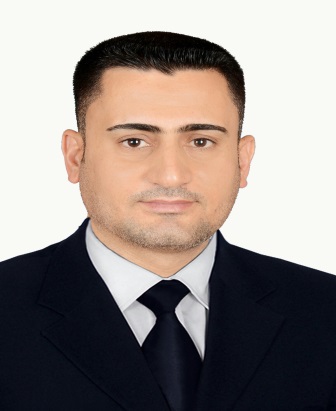 A. Personal Data :Full Name: Tareq Rifaaht Minnat  .Scientific Degree: Lecturer.Sex: Male.Date And Place of Birth: 1/ 1 /1982 – Mendely– Diyala – Iraq.Marital Status: Married with four children, 2 girls and 2 boys.Religion:   Moslem.Nationality:  Iraqi. Languages Spoken: Arabic, English and Khurdish.Mobile phone : 00964 775633515E-mail: tareqv82@gmail.comB. Specialization: B.Sc. in Veterinary medicine and surgery/College of Vet. Med. University of Basra/2006.with a very good grade and from the first studentsM.Sc. in Internal Medicine and preventive/ College of Vet. Med. University of Basra/ 2012.with a excellent grade and from the first studentsPh.D. in Internal Medicine and preventive /College of Vet. Med. University of Baghdad/ 2019.with a excellentgrade.C. Employment Years : (13) Thirtyyears in ministry of higher education and Scientific Research / Iraq.The appointment date is 27/5/2007 as a veterinarianTeaching Assistant at the College of Veterinary Medicine, Basra University for two yearsParticipate in many development courses,conferences and scientific symposium held at the college and university.Present position: lecturer in Department of Internal Medicine and Preventive/ College of Vet. Med. University of Diyala/ Iraq.D. Teaching ExperienceTeaching the subjects Internal Medicine (5 years) for undergraduate students in the Dept. Internal Med. And Preventive / College of Vet. Med. / University of Diyala / Iraq during the interval 2012 – 2016.2- Teaching the subjects Clinical pathology Theory and Practical  for undergraduate students in the Dept. Internal Med. and Preventive / College of Vet. Med. / University of Diyala / Iraq from 2012 until now.3- Teaching the subjects Veterinary Clinical examination for 3 ,4 and 5 stages  M.Sc. students in the Dept. of Chem. Eng. / College of Vet. Med./  University of Diyala / Iraq during the interval from 2012 until now4. Teaching the subjects Practical microbiology for M.Sc. students in the Dept. Microbiology/ College of Vet. Med./ University of Diyala / Iraq from 2019 until now.E. Published Research PapersNo  Title of research Journal name and Publisher1Study of Clinical ,Hematological and serological Diagnosis of Ovine Theileriosisin Basrah provinceBas.J.Vet.ResThe third scientific conference of the College of Veterinary Medicine, University of BasraVol.11,No.4,20122Detection of gastrointestinal parasite infection in sheep and goat of diyala provinceAl-Qadisiyah University of Veterinary Medicine SciencesNo.12, (13) 20143Heamatological Changes Associated with Gastrointestinal Parasites Infection in Domestic Animals attended to Outpatient Clinic of Faculty of Veterinary Medicine of Diyala University, IraqInternational Journal of Innovation and Applied StudiesVol. 9 No. 3, Nov. 2014Impact Factor (2013): 3.54Assessment of antibacterial activates of cotoneaster fruits extractInternational journal of current researchVol. 6, issue  03 2014, Impact Factor (2012): 3.385Hematological and Histopathological Effects ofIvermectin in Treatment of Ovine Dermatophytosis in Diyala Province-IraqInternational Journal of Science and ResearchVol. 3 Issue11. , Nov. 2014Impact Factor (2012): 3.3586دراسة انتشار الطفيليات الخارجية على الابقار المحلية في محافظة ديالىمجلة الفرات للعلوم الزراعية .مؤتمر القاسم الخضراء كلية الطب البيطري8(1) :1…10 20157Detection of clinical and subclinical mastitis in dairy cows of diyala provinceWasit Journal of Science and Medicine No.183, vol.8 30/8/20158ASSESSMENT OF ANTIFUNGAL ACTIVITY OF ALCOHOLIC EXTRACT OF CALVATIA CRANIIFORMIS MUSHROOM ON  MALASSEZIA PACHYDERMATIS IN GERMAN SHEPHARD DOG (IN VITRO)Volume 4, Issue 12, 1832-1841.World Journal of Pharmaceutical Research  2015 November9CLINICAL, EPIDEMIOLOGICAL AND  LABORATORY INVESTIGATIONS  OF MANGEINFESTATION IN SHEEP IN KHALIS CITY-DIYALA PROVINCE IN IRAQBiotechnology International 8 (1): 1-10201510CLINICAL, EPIDEMIOLOGICAL AND HISTOPATHOLOGICAL STUDY OFLUMPY SKIN DISEASE IN CATTLE OF DIYALA PROVINCE-IRAQJOURNAL OF INTERNATIONAL ACADEMIC RESEARCH FOR MULTIDISCIPLINARY  Impact Factor 2.417, ISSN: 2320-5083, Volume 4, Issue 2, March 201611In vivo and  in vitro antibacterial assessment  of Nerium oleander aqueous leaf extract against bacterial pathogens and it effect in treatment of WoundsAL-Qadisiyah Journal of Vet. Med. Sci. Vol. 15 No. 2      201612Study of Clinical, Epidemiological and Heamatological changes of Heamoparasites infection in Cattle of Diyala Province-Iraq.Research Journal of Pharmaceutical, Biological and Chemical SciencesJuly – August 2016 RJPBCS 7(4) Page No. 309613Phytochemical Analysis and Inhibitory Effect of Citrus aurantium L. (Bitter Orange) Leaves on some Bacterial Isolates in vitroDiyala journal for pure sciences  Vol: 13 No:1 , January 201714Eosinophilic gastro-enteritis in a German shepherd dog: Clinical,Haematological and Biochemical studyJournal of Kerbala for Agricultural Sciences (Proceedings of the Third Scientific Conference of the Faculty of Veterinary Medicine / University of Kerbala on 10th April 2017)15Isolation of Malassezia Furfur and Evaluation of Ivermectin and Cal-vatia Craniiformis as A Novel Antifungal Agents for Pityriasis Versi-color with Special Refer to Risk Factors in Iraqi PatientsInternational Journal of Current Pharmaceutical Review and Research; 8(4); 311-319IJCPR, Volume 8, Issue 4, July - August 201716Canine cutaneous leishmaniasis: First report in a German shepherd dog in Diyala Province. Iraq.The first scientific conference of the College of Veterinary Medicine, Diyala University Diyala Journal of Agricultural Sciences 201817Epidemiological, Clinical and Laboratory study of Canine Dermatophytosis in Baghdad Governorate, IraqThe Iraqi Journal of Veterinary Medicine, 43(1):183 – 196. 201918Feline Dermatophytosis: Epidemiological, Clinical and Laboratory Features in Baghdad Governorate, IraqBiochemical and Cellular Archives Vol. 19, No. 2, November 2019